Α Π Ο Φ Α Σ ΗΘΕΜΑ : Χορήγηση άδειας Ασθένειας Τέκνου σε αναπληρωτή εκπαιδευτικόΟ/Η ΔΙΕΥΘΥΝΤΗΣ/Δ/ΝΤΡΙΑ /ΠΡΟΪΣΤΑΜΕΝΟΣ/ΠΡΟΪΣΤΑΜΕΝΗ ΤΟΥ ………………………….Έχοντας υπόψη :Τα άρθρα 21 και 23 του Π.Δ. 410/1988 όπως τροποποιήθηκε με το άρθρο 47 παρ. 7 του Ν. 4674/2020Τις  διατάξεις του άρθρου  53 του Ν.3528/2007 (ΦΕΚ 26/9.2.2007) όπως τροποποιήθηκε  από το άρθρο 56, παρ. 5  του Ν. 4830/2021(ΦΕΚ 169/18-09-2021)Την με αριθμ. ΔΙΔΑΔ/Φ.35.53/2521/οικ.11469/14-03-2019  (ΑΔΑ: 7Χ8Χ465ΧΘΨ-ΛΛΝ) εγκύκλιο  του  Υπουργείου  Διοικητικής ΑνασυγκρότησηςΤην με αρ. ΔΙΔΑΔ/Φ69/117/οικ. 11102/28-05-2020 (ΑΔΑ:6ΣΦ146ΜΤΛ6-48Π) εγκύκλιο  του  Υπουργείου  Διοικητικής ΑνασυγκρότησηςΤη με αριθμό  Φ.351.5/43/67822/Δ1/05-05-2014 (ΑΔΑ: ΒΙΦΓ9-4ΘΑ) εγκύκλιο του ΥΠ.Π.Θ. με θέμα: «Άδειες εκπαιδευτικών Πρωτοβάθμιας και Δευτεροβάθμιας εκπαίδευσης»Τη Φ.353.1/324/105657/Δ1/8-10-2002 απόφαση του ΥΠΕΠΘ (ΦΕΚ 1340/16-10-02) όπως τροποποιήθηκε με την  Φ.353.1/26/153324/Δ1/25-09-2014 (ΦΕΚ 2648/7-10-14) απόφαση του ΥΠΑΙΘ και με τη με αριθ. Πρωτ. 170405/ΓΓ1/28-12-2021 (ΑΔΑ: 6ΛΠΦ46ΜΤΛΗ-Τ5Ν) (Φ.Ε.Κ.6273/τ.Β΄/28-12-2021) Κ.Υ.Α., με θέμα «Καθορισμός των ειδικότερων καθηκόντων και αρμοδιοτήτων των Διευθυντών Εκπαίδευσης».Την  από   ……………………………    ιατρική γνωμάτευση του ιατρού   ………………………              Την από ……………………..  αίτηση του/της αναπληρωτρίας  κλάδου ΠΕ…………….........ΑΠΟΦΑΣΙΖΟΥΜΕΧορηγούμε στον/στην … εκπαιδευτικό λειτουργό κλάδου …..,   ασθένειας τέκνου  ….ημερών με τις δικαιούμενες αποδοχές, από …. έως και …..ΚΟΙΝΟΠΟΙΗΣΗΕνδιαφερόμενο/η Δ/νση Π.Ε. Λασιθίου/ Π.Μ. Εκπ/κού	Σχολεία ΔιάθεσηςΕΛΛΗΝΙΚΗ ΔΗΜΟΚΡΑΤΙΑ            Άγιος Νικόλαος , …………ΥΠΟΥΡΓΕΙΟ ΠΑΙΔΕΙΑΣ ΘΡΗΣΚΕΥΜΑΤΩΝ ΚΑΙ ΑΘΛΗΤΙΣΜΟΥ     Αρ. Πρωτ. : …………..ΠΕΡ. Δ/ΝΣΗ Π/ΘΜΙΑΣ & Δ/ΘΜΙΑΣ ΕΚΠ/ΣΗΣ  ΚΡΗΤΗΣ                  Δ/ΝΣΗ Π/ΘΜΙΑΣ ΕΚΠ/ΣΗΣ ΛΑΣΙΘΙΟΥ--------ΣΧΟΛΕΙΟΤαχ. Δ/νση: Τ.Κ.-Πόλη : Ηλ. Ταχυδρομείο: Πληροφορίες: Τηλ: 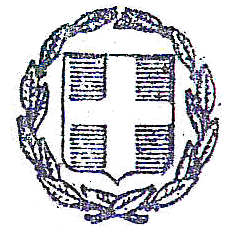 